HandoutDrenagem LinfáticaExplique: correlacionando anatomia e fisiologia do sistema linfático, por que a drenagem linfática manual deve ser realizada de forma lenta, com pressão suave e unidirecional.Quais são os principais efeitos fisiológicos da Drenagem Linfática manual?Quais as principais indicações da Drenagem Linfática manual?Quais as principais contraindicações da Drenagem Linfática manual?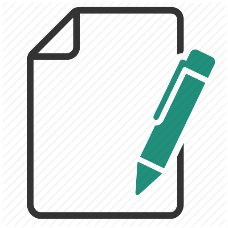 